气相色谱质谱联用仪Gas chromatograph-mass spectrometer (GC-MS)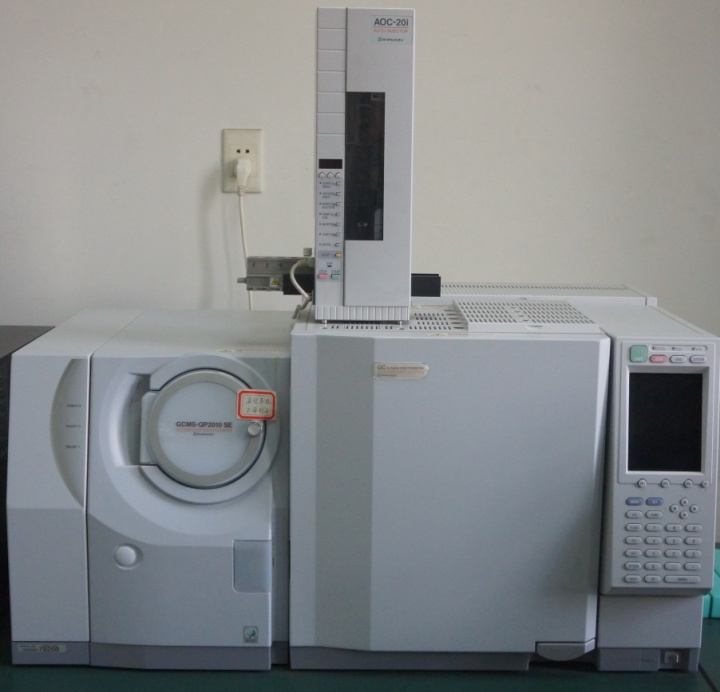 型号GCMS-QP2010厂商日本岛津公司放置地点浙江大学紫金港校区化学实验中心224联系电话0571-88206290-8225性能特点1).快速加热和冷却的柱温箱, 柱箱温度：室温以上～；2).  分流/不分流进样口,最高温度：；3).质谱分析质量数范围: 1.5～ 1000u；4).整体惰性化高灵敏度离子源；5).预四极的高精度全金属四极杆质量分析器,6).二次电子倍增管检测系统；7).单涡轮分子泵高真空系统软件功能SCAN/SIM同时分析性能；应用范围适用于化学、化工、食品、医药、环境检测等领域有机物的快速、灵敏、高选择性定性、定量分析。 